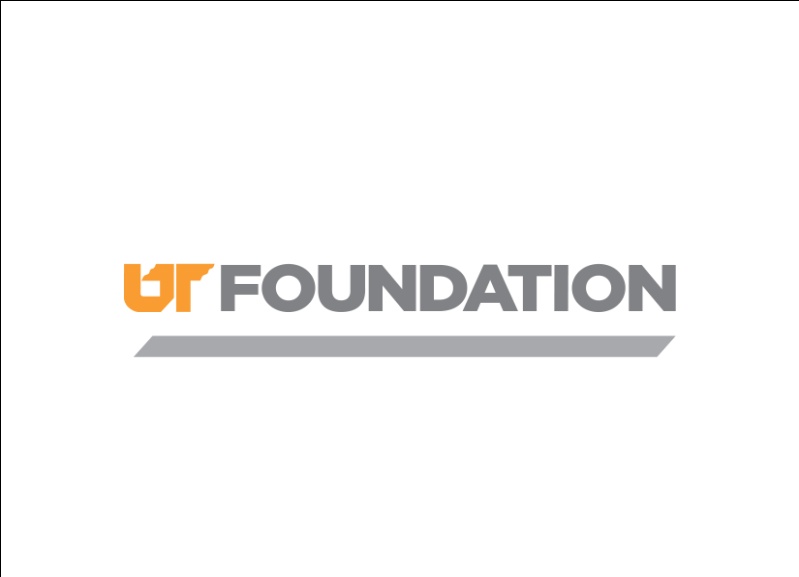 Travel Expense Check off List:GENERAL:Do you have a Reason for Trip?  Is it complete (more than one word: “meeting”, “research”)? An example: Attend Monthly Development Meeting in Knoxville, TN 7/16/12 – 7/18/12.Are they spelled out in “Comments”?Have you given a reason for each destination?AIRFARE:Is it in the Traveler’s name as the passenger?Is it Coach?Does the Airfare take them to the general area of the meeting?Have you provided proof of payment?Are the arrival and departure dates and times correct?Are the arrival and departure times match what is in IRIS?When pre-paying for future trip, does it show NON-REFUNDABLE?LODGING:Is lodging in the same city as Destination or Travel?What is the CONUS rate for that city?Did you pay more than CONUS rate?If a Conference, do you have proof of the Conference Rate?Is receipt in the Traveler’s name?Do they have proof of payment?Do receipt dates match the dates of Travel?Are there other charges? For example: room services, movies, etc. these are considered personal and should be deducted?  If internet service on hotel bill, is it charged separately in IRIS and justified?AUTO RENTAL:Is it in the Traveler’s name?Is it a final receipt (not an estimate)?Is there proof of payment?Have they included insurance (CDW, PAI, RSP, etc.) additional driver charge (AAO) FF charges or direction finder devices charges?REGISTRATIONIs the receipt in the Traveler’s name?Do the conference dates match the Travel dates?Is there proof of payment?Does the Registration fee include any meals?If so, make sure they were taken OFF the per-diem.OTHERItems such as taxi, mileage, copies, phone calls, and internet will need explanation.